Retroalimentación asignatura Ciencias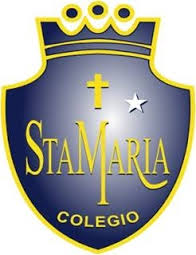 Kinder La presente retroalimentación tiene como objetivo fortalecer los contenidos trabajados en el power point de ciencias, subido a la página de nuestro establecimiento el día Lunes 25 de mayo.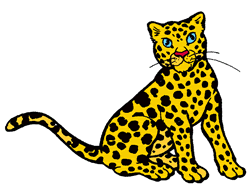 Lee y responde las siguientes preguntas con tus hijos/a.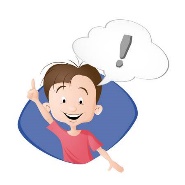 ¿Cuál es el hábitat de los animales terrestres? Los animales terrestres son animales que viven todo o la mayor parte de su tiempo en la tierra. Por ejemplo, los perros, lagartos, tigres, hormigas, ratones o elefantes. Sus cuerpos están adaptados para poder arrastrarse, caminar, correr, trepar o saltar, según el ecosistema en el que vivan.¿Cuál es el tipo de alimentación de los animales terrestres?Unos se comen las hojas, otros los tallos y algunos prefieren las flores, las semillas o los frutos. A estos animales se les llama herbívoros. Algunos animales se comen a otros animales._Actividades que puedes realizar en casa para potenciar mayormente este aprendizaje.Es importante una vez que leas esta información junto a tus hijos/a, puedas realizar las siguientes preguntas: 1: ¿Dé que se alimentan los animales terrestres?? Respuesta: Los animales terrestres se alimentan de hojas, flores, semillas, frutos. Y de otros animales. 2: ¿Cuál es el hábitat de los animales terrestres??Respuesta: Los animales terrestres viven la mayor parte en la tierra compartiendo con otros animales de su mismo hábitat.En la actividad de:Complementa tu aprendizaje: Debes realizar un dibujo de los animales terrestres que participaban en el cuento “La Granja del Abuelo de Pedro”. Es importante que tus padres guíen y supervisen el trabajo que realizaras en tu cuaderno verde de ciencias. No olvides colocar el título y colorear respetando margen y orden. 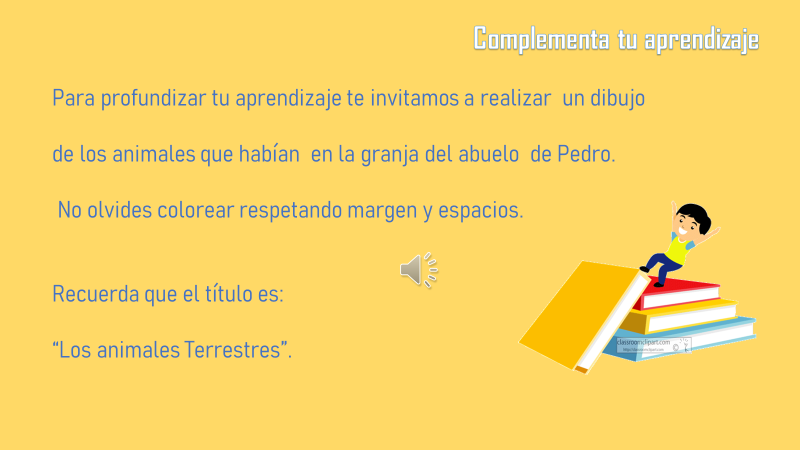 